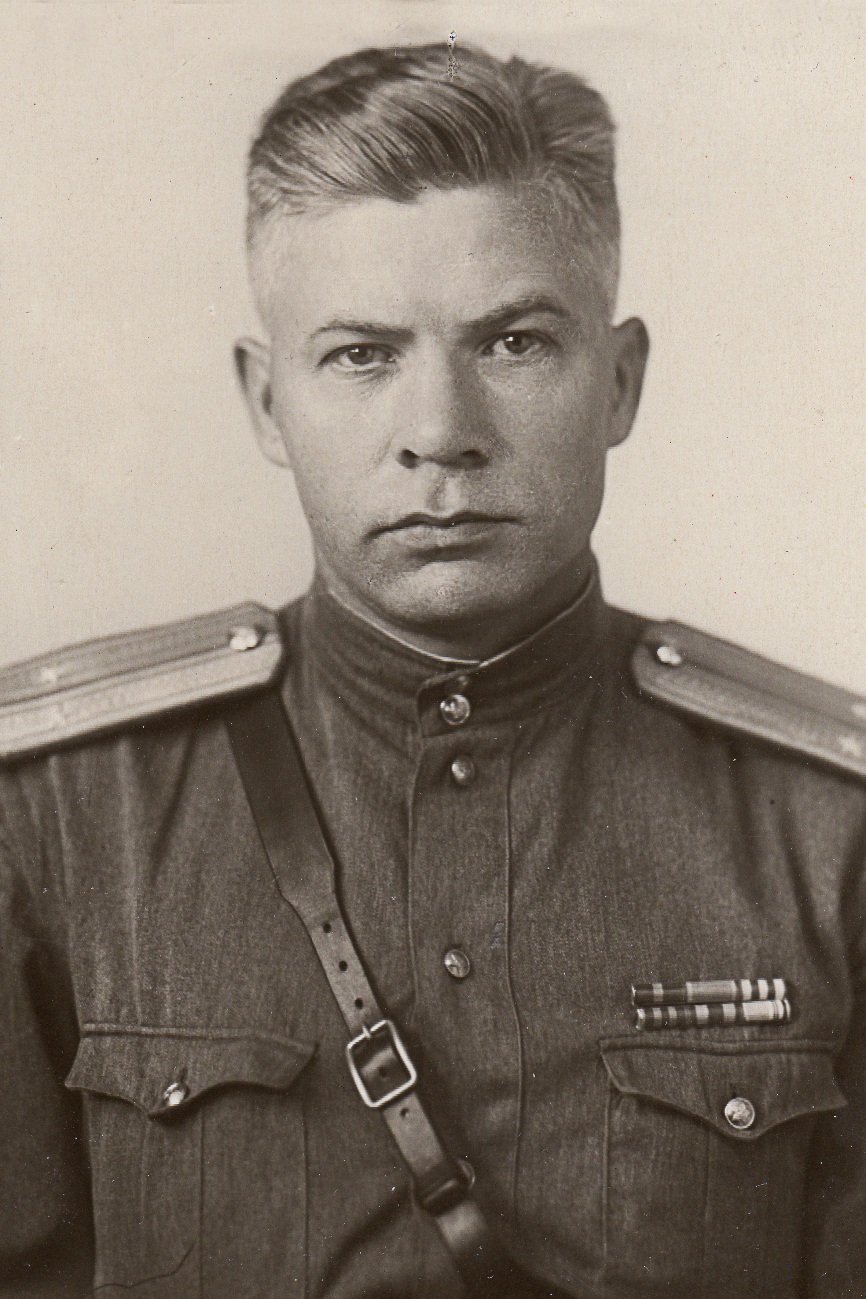 Языков Алексей Степанович 1914 - 21.11.1964Мой двоюродный прадед (брат мамы моей бабушки Шумских Людмилы Владимировны), В Рабоче-крестьянской Красной армии (РККА) с 1941 года.Место призыва: Нытвенский РВК, Молотовская обл., Нытвенский р-н.
Место рождения: Воронежская обл., Грибановский  р-н, с.Верхний КарачанУчастие в Отечественной войне: воевал на Восточном фронте с Японией, далее под Москвой.В 50-х – 1964 гг. работал в г. Москве в Комитете государственной безопасности.Тяжелые ранения не дали возможности прожить ему долго.